Консультация для педагогов:«Использование инновационных технологий в образовательной деятельности по речевому развитию детей дошкольного возраста в контексте ФГОС ДО»                                                                               Если мы будем учить сегодня так,                                                                               как мы учили вчера, мы украдем у                                                                                     наших детей завтра»                                                                                                                   Джон ДьюиНаше время-это время больших перемен. Современное общество нуждается в людях, способных принимать нестандартные решения, умеющих творчески мыслить, решать сложные проблемные ситуации. Важно, чтобы современный ребенок овладел не только определенной суммой знаний и умений, а мог бы активно мыслить, уметь находить выход из любой ситуации, делать выводы, доказывать, объяснять, обладать определенной речевой активностью. Не включать речь в познавательную деятельность невозможно, т. к. речь сопровождает и  совершенствует любую деятельность детей, делая ее более целенаправленной и осознанной. Я считаю, чем лучше будет организована речевая деятельность детей дошкольного возраста, тем выше гарантии успешности школьного обучения и дальнейшего развития ребенка как личности. Поэтому возникает необходимость в поиске и применении эффективных методов в познавательно-речевом развитии дошкольников, способствующих достижению устойчивых, положительных результатов.Инновационные технологии – это система методов, способов, приёмов обучения, воспитательных средств, направленных на достижение позитивного результата за счёт динамичных изменений в личностном развитии ребёнка в современных социокультурных условиях. Педагогические инновации могут либо изменять процессы воспитания и обучения, либо совершенствовать. Инновационные технологии сочетают прогрессивные креативные технологии и стереотипные элементы образования, доказавшие свою эффективность в процессе педагогической деятельности.В современных образовательных технологиях передача знаний идёт в форме постоянного решения проблем. Педагог должен знать и помнить о том, что ребёнок не сосуд, а факел, который надо зажечь!В настоящее время существуют разные программы и технологии, где предполагается обучение дошкольников составлению различных моделей для развития речи.При выборе технологии необходимо ориентировать на следующие требования:ориентация технологии не на обучение, а на развитие коммуникативных умений детей, воспитание культуры общения и речи;содержание технологии сориентировано на становление позиции субъекта в общении и речевой деятельности;технология должна носить здоровьесберегающий характер;основу технологии составляет личностно-ориентированное взаимодействие с ребенком;реализация принципа взаимосвязи познавательного и речевого развития детей;организация активной речевой практики каждого ребенка в разных видах деятельности с учетом его возрастных и индивидуальных особенностей.Технологии речевого развития:проектная деятельностьтехнология портфолиоисследовательская деятельность, коллекционированиеигровые технологииинформационно-коммуникационные технологиитехнология проблемного обученияальтернативные технологии                                               Метод проектовРекомендуется проводить с дошкольниками монопроекты, содержание которых ограничивается рамками одной образовательной области и интегрированные проекты, в которых решаются задачи из разных образовательных областей программы.Темы моно проектов по речевому развитию дошкольников могут быть следующие:«Со словами поиграем – много нового узнаем», «Раз – словечко, два – словечко» (формировать у детей интерес к словотворчеству и поэтическому слову);«Использование приемов мнемотехники для развития монологической речи» (учить связно, последовательно, грамматически и фонетически правильно излагать свои мысли, рассказывать о событиях из окружающей жизни);«Путешествие в Читалию» (формировать интерес и потребность детей в чтении художественной литературы);«Развитие диалогической речи у детей старшего дошкольного возраста через изучение основ журналистики» (ознакомление с творческими профессиями: поэт, музыкант, журналист, писатель, художник и т.д., совершенствование навыков диалогической речи);«Как рождается книга?» (развитие речевого творчества детей);«Трудно ли быть вежливым?» (освоение правил этикета, умений использовать их в повседневном общении);«Спор хороший и плохой» (освоение этикета убеждения и спора).Проекты в средней группе предполагают обязательное использование элементарного экспериментирования, выполнение заданий проекта парами или небольшими подгруппами.Примерные темы проектов для детей средней группы: «Зачем людям транспорт?», «Камень, ножницы, бумага», «Как человек узнает время?», «Зачем человек придумал посуду?», «Почему сок, вода, молоко разного цвета?» и др.Проекты для детей старшего дошкольного возраста характеризуются познавательной и социально-нравственной направленностью тематики: «Если с другом вышел в путь...», «Добрые слова в день рождения», «Тайна третьей планеты», «Как открыть книжный гипермаркет?», «Жалобная книга природы».Тематика детских проектов может соответствовать праздникам и знаменательным событиям, происходящим в стране, городе, детском саду или группе.Например, при подготовке к празднованию Дня воспитателя дети подготовительной к школе группы берут интервью у работников детского сада, узнают особенности их профессиональной деятельности, отмечают некоторые личностные черты и с учетом этого готовят поздравления и подарки.Результатом проектной деятельности может быть коллективный продукт, полученный в результате сотрудничества детей всей группы: альбом рисунков, рассказов, коллаж «Наш детский сад» и т.д.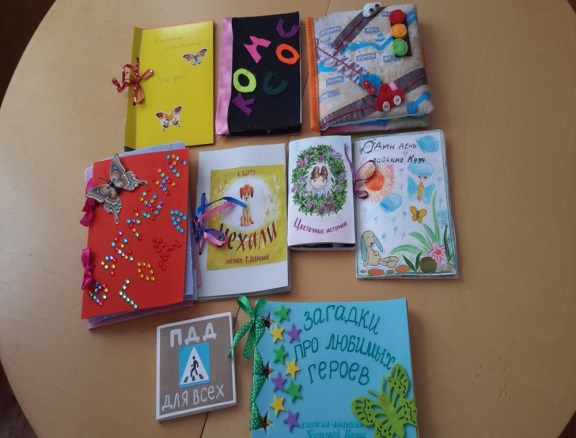 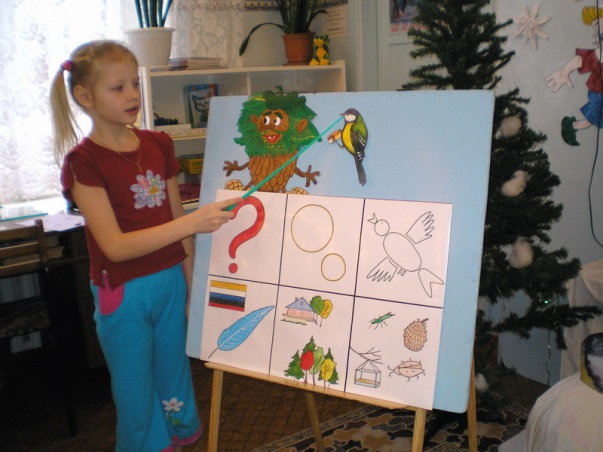                                            Технология портфолиоПортфолио позволяет учитывать результаты, достигнутые воспитанником в разнообразных видах деятельности. Данный способ фиксации индивидуальных достижений позволяет отразить положительные эмоции, творческие успехи, впечатления, награды, забавные высказывания.Основные разделы портфолио дошкольника могут быть следующие: «Я расту» (антропометрические данные разных возрастных периодов, контуры ладони, ступни); «Моя семья» (рисунки, записанные со слов ребенка рассказы, фотографии); «Почитай-ка» (список любимых книг ребенка, рисунки по художественным произведениям); «Мои фантазии» (выдуманные ребенком рассказы, сказки, небылицы, загадки, образцы словотворчества, рисунки и творческие работы); «Расскажу я вам стихи» – раздел, в котором записываются названия выученных ребенком стихотворений; «Грани таланта» (особые таланты и склонности ребенка в одной или двух областях); «Умелые ручки» (поделки, аппликации, оригами, фотографии объемных работ); «Награда для героя» (дипломы, грамоты, сертификаты ребенка в различных конкурсах, олимпиадах, фестивалях); «Вдохновение зимы (весны, лета, осени)» (в разделе размещаются детские работы (рисунки, сказки, стихи, фотографии с утренников, записи детских стихотворений и др.); «Скоро в школу» (фото школы, рисунки на школьную тему, буквы, которые он запомнил, рекомендации для родителей, критерии готовности к школе).Разделы заполняются постепенно, в соответствии с возможностями и достижениями ребенка, наиболее полно отражают особенности роста и развития дошкольника.Одним из условий речевого развития детей дошкольного возраста является организация содержательного, активизирующего общения взрослого и ребенка. Поводом для такого общения может служить технология исследовательской деятельности детей.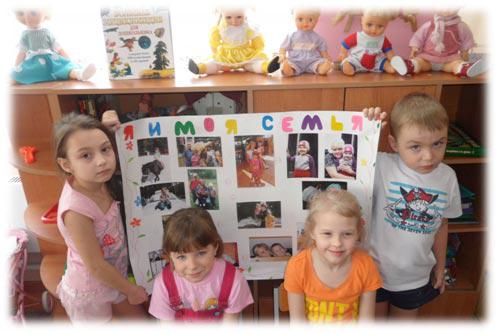 Технология исследовательской деятельности, коллекционированиеПознавательная активность реализуется детьми в наблюдениях, сенсорном обследовании, опытах, экспериментировании, эвристическом обсуждении, развивающих играх и т.д. Ребенок может рассуждать, спорить, опровергать, доказывать свою точку зрения в активной познавательной деятельности. С этой целью педагог может использовать разнообразные бытовые и проблемные ситуации, содержащие познавательные задачи, заимствовать их из художественной и научной литературы, из явлений и процессов окружающего природного мира.Занятия по экспериментальной и исследовательской деятельности позволяют обогатить, активизировать и актуализировать словарь ребенка. Понятийный словарь, формируемый в процессе практических действий, очень глубокий и стойкий, поскольку связан с формированием собственного жизненного опыта ребенка, активнее входит в связную речь. Опустив кусочек льда в воду, ребенок надолго запомнит это явление; выявив его причину, будет знать, что лед плавает, потому что он легче воды. Если поместить большое количество льдинок в воду, то можно наблюдать, как они сталкиваются, трутся друг о друга, трещат и крошатся, что напоминает явление ледохода. Смоделированная ситуация позволит ребенку в дальнейшем ярко и подробно описать приход весны. Происходит формирование и закрепление грамматических категорий речи: согласование существительных с прилагательными, местоимениями, числительными; формирование падежных форм, сложных синтаксических конструкций, использование предлогов.На занятиях-опытах развивается связная речь. Ведь при постановке проблемы ее необходимо сформулировать; при объяснении своих действий суметь подобрать подходящие слова, доходчиво передать собственную мысль. Во время таких занятий происходит формирование монологической речи, умение выстраивать и оречевлять собственные действия, действия товарища, собственные суждения и умозаключения. Развивается и диалогическая речь (совместное наблюдение за предметами и явлениями, обсуждение совместных действий и логических заключений, споры и обмен мнениями). Происходит сильный всплеск речевой активности и инициативности. В этот момент мало говорящие дети преображаются, стремятся выйти на передний план коммуникации.К исследовательской деятельности можно отнести не только наблюдения и опыты в природе, но и работу с временной лентой (например, темы: «История развития почты», «Появление ручки», «Жизнь шляпы»), «путешествия» по карте («Где находятся «теплые края»?», «Путешествие к бабушке в деревню»), а также коллекционирование (коллекция пуговиц, марок и т.д.) – сбор предметов, объединенных тематикой.Коллекционирование – это система работы, включающая рассматривание экспериментально-поисковую деятельность, проведение дидактических и сюжетных игр с использованием предметов коллекции. Дети узнают о прошлом представленных в коллекции предметов, их происхождении и изменении; рассматривают экспонаты коллекции. К каждому экспонату прилагается «история». Эти истории вместе с экспонатами сочиняют дети. По сути, это творческие рассказы, стихи, загадки, сказки. Из них составляются рукописные книги, используемые в дальнейшем для повышения мотивации к чтению. Они являются речевыми образцами для детей каждой последующей группы.                                                  Игровые технологии МнемотехникаДанная технология включает различные приемы, облегчающие запоминание и увеличивающие объем памяти путем образования дополнительных ассоциаций.Особенности технологии: применение не изображения предметов, а символов для опосредованного запоминания. Это значительно облегчает детям поиск и запоминание слов. Символы максимально приближены к речевому материалу, например для обозначения диких животных используется елка, обозначения домашних – дом.Необходимо начинать работу с простейших мнемоквадратов, последовательно переходить к мнемодорожкам, и позже - к мнемотаблицам., т. к. у детей остаются в памяти отдельные образы: елочка - зеленая, ягодка – красная. Позже - усложнять или заменять другой заставкой - изобразить персонажа в графическом виде.Мнемотаблицы - схемы служат дидактическим материалом в работе по развитию связной речи детей. Их используют: для обогащения словарного запаса, при обучении составлению рассказов, при пересказах художественной литературы, при отгадывании и загадывании загадок, при заучивании стихов. МоделированиеМодели особенно эффективны при разучивании стихотворений. Суть заключается в следующем: ключевое слово или словосочетание в каждой стихотворной строчке «кодируется» подходящей по смыслу картинкой. Таким образом, все стихотворение зарисовывается автоматически. После этого ребенок по памяти, опираясь на графическое изображение, воспроизводит стихотворение целиком. На начальном этапе предлагается готовая план-схема, а по мере обучения ребенок активно включается в процесс создания своей схемы.В процессе развития речи старших дошкольников используются специальные предметно – схематические модели. При формировании у детей представлений о слове и предложении детей знакомят с графической схемой предложения. Педагог сообщает, что, не зная букв, можно писать предложение. Отдельные черточки в предложении - это слова. Детям можно предложить построить предложение: «Наступила холодная зима. Дует холодный ветер».Графические схемы помогают детям более конкретно ощутить границы слов и их раздельное написание. В этой работе можно использовать различные картинки и предметы.Для словесного анализа предложений в подготовительных группах воспитатели используют модель «живые слова». Сколько слов в предложении столько педагог и вызывает детей. Дети встают по порядку в соответствии с последовательностью слов в предложении. LEGO-технологияПрименение LEGO-технологий, ориентированных на развитие мелкой моторики, являются незаменимыми в речевом развитии дошкольников.В процессе НОД по развитию речи, художественной литературе отрабатываются грамматические конструкции. Например, согласование числительных с существительными – «Сколько в домике окошек», «Сколько ягодок на кустике»; словообразование – добавление приставок к глаголам: «Придумайте новые слова от слова «Летать» и продемонстрируйте действие, используя дерево и птичку» и другие дидактические упражнения.При составлении пересказов очень большую помощь детям оказывают модели-иллюстрации к литературному произведению, созданные самими детьми. Пересказ не по сюжетной картинке, а по объѐмному изображению декораций из конструктора, помогают ребѐнку лучше осознать сюжет, что делает пересказ более развѐрнутым и логичным.Огромную роль в развитии речевых навыков играет инновационный образовательный конструктор LEGO Education «Построй свою историю». С помощью данного конструктора дети придумывают свои уникальные истории, пересказывают литературные произведения, составляют рассказы, описывающие реальные ситуации из окружающей действительности и т.д. С использованием LEGO работа над рассказом, пересказом, диалогом становится более эффективной. Артикуляционные и речевые упражнения Игры на развитие речевого дыхания Подвижные и хороводные игры с текстом Игры на формирование фонематического восприятия Коммуникативные игры Пальчиковые игры Дидактические игры: игры с предметами (игрушки, реальные предметы, природный материал, предметы - декоративно-прикладного искусства и т. д.); настольно-печатные (парные картинки, домино, кубики, лото); словесные игры (без наглядного материала). Театрализованная игра Логоритмика                        Информационно – коммуникационные технологииКомпьютерные игровые комплексы (КИК) – одна из современных форм работы, в которой взаимоотношения взрослого и ребенка выстраиваются посредством технических видов коммуникации, позволяющих не только общаться в равных условиях, но и систематизировать знания, закреплять умения, свободно их использовать в самостоятельной жизнедеятельности.Наряду с использованием развивающих компьютерных игр педагоги создают компьютерные презентации, которые используют на своих занятиях в соответствии с требованиями реализуемой программы, а с детьми младшего и среднего дошкольного возраста проводятся фронтальные и подгрупповые занятия с использованием мультимедийного оборудования (проектор, экран), что повышает интерес детей к изучаемому материалу.                                    Технология проблемного обученияЭто организация образовательной деятельности, которая предполагает создание под руководством воспитателя проблемных ситуаций и активную самостоятельную деятельность воспитанников, в результате чего и происходит речевое развитие. Педагог выступает не жѐстким руководителем, а организатором совместной образовательной деятельности, который сопровождает и помогает ребѐнку стать активным коммуникатором, что актуально в настоящее время и соответствует ФГОС ДО.Педагогам полезно иметь картотеку проблемных ситуаций и вопросов, которая позволит задавать проблемную ситуацию в процессе ОД.Примеры проблемных вопросов в разделе «Ознакомление с художественной литературой и развитие речи».-Что буде , если в сказке появится новый герой?-Как вы думаете Баба -Яга добрая или злая?-Если бы вы оказались на месте героя рассказа, о чем бы подумали?-Почему говорят: «Сказка — ложь, да в ней намек»?-Для чего используются образные слова?-Можно ли словами «нарисовать» портрет?-Как бы вы поступили, оказавшись на месте героя произведения?«Подготовка к обучению грамоте»:-Из чего состоит слово, если мы его произносим?-Из чего состоит слово, если мы его пишем?-Может ли слово состоять только из гласных звуков?-Может ли слово состоять только из согласных звуков?Воспитатель читает письмо: «Здравствуйте ребята. Меня зовут Умка. Живу я в вечном царстве льда и снега, на севере. Недавно я узнал, что у вас наступило лето. Я никогда не видел лето, но очень хочу узнать что же это такое». Как мы можем помочь Умке узнать о времени года –лето?«Связная речь»Тема: «Ежиный суп»Задачи:– Обучение составлению окончания рассказа по данному началу с иллюстрированием продолжения незаконченного повествования;– Развитие навыков самостоятельного связного пересказа текста с предварительным отображением его содержания в рисунках – иллюстрациях;– Развитие творческого воображения;– Обучение действиям планирования развѐрнутого высказывания на основе составления наглядногокартинного плана;– Активизация и обогащение словарного запаса.Задания Используя иллюстрации к сказке как картинный план, пересказать сказку;Придумать собственную сказку по аналогии с данной, направляя воображение ребѐнка с помощью вопросов, помогая ему иллюстрировать своѐ сочинение.                                 Технологии обучения образной речи: Технология обучения детей составлению сравнений.Модель составления сравнений:– воспитатель называет какой-либо объект; - обозначает его признак;– определяет значение этого признака;– сравнивает данное значение со значением признака в другом объекте.В младшем дошкольном возрасте отрабатывается модель составления сравнений по признаку цвета, формы, вкуса, звука, температуры и др.На пятом году жизни дается больше самостоятельности при составлении сравнений, поощряется инициатива в выборе признака, подлежащего сравнению.На шестом году жизни дети учатся самостоятельно делать сравнения по заданному воспитателем признаку.Технология обучения детей составлению сравнений развивает у дошкольников наблюдательность, любознательность, умение сопоставлять признаки предметов, обогащает речь, способствует мотивации развития речевой и мыслительной деятельности. Технология обучения детей составлению метафор.Метафора – это перенесение свойств одного предмета (явления) на другой на основании признака, общего для обоих сопоставляемых объектов. Не обязательно называть детям термин «метафора». Скорее всего, для детей это будут загадочные фразы Королевы Красивой Речи.Прием простого алгоритма составления метафоры.1. Берется объект 1 (радуга). Про него и будет составлена метафора.2. У него выявляется специфическое свойство (разноцветная).3. Выбирается объект 2 с таким же свойством (цветочная поляна).4. Определяется место расположения объекта 1 (небо после дождя).5. Для метафорической фразы необходимо взять объект 2 и указать место расположения объекта 1 (Цветочная поляна - небо после дождя).6. Составить предложение с этими словами (цветочная небесная поляна ярко засияла после дождя). Обучение детей составлению творческих рассказов по картине.Предлагаемая технология рассчитана на обучение детей составлению двух типов рассказов по картине.1 - «текст реалистического характера»2 - «текст фантастического характера»Оба типа рассказов можно отнести к творческой речевой деятельности разного уровня.Основополагающим моментом в предлагаемой технологии является то, что обучение детей составлению рассказов по картине основывается на алгоритмах мышления. Обучение ребѐнка осуществляется в процессе его совместной деятельности с педагогом посредством системы игровых упражнений.                                               Технология синквейнаСинквейн – стихотворение без рифмы из пяти строк. Правила составления синквейна:правая строка – одно слово, обычно существительное, отражающее главную идею;вторая строка – два слова, прилагательные, описывающие основную мысль;третья строка – три слова, глаголы, описывающие действия в рамках темы;четвертая строка - фраза из нескольких слов, показывающая отношение к теме;пятая строка – слова, связанные с первым, отражающие сущность темы.Благодаря технологии синквейна изученный материал приобретает эмоциональную окраску, что способствует его более глубокому усвоению; отрабатываются знания о частях речи, о предложении; дети учатся соблюдать интонацию; значительно активизируется словарный запас; совершенствуется навык использования в речи синонимов, антонимов; активизируется и развивается мыслительная деятельность; совершенствуется умение высказывать собственноеотношение к чему-либо, осуществляется подготовка к краткому пересказу; дети учатся определять грамматическую основу предложений.                                                  Технология ТРИЗИнструментарий ТРИЗа. Мозговой штурм или коллективное решение проблем: перед группой детей ставится проблема, каждый высказывает своѐ суждение, как можно еѐ решить, принимаются все варианты. При проведении мозгового штурма, может быть «критик», который высказывает сомнения, активизирующие мыслительные процессы. Метод фокальных объектов (пересечение свойств в одном предмете): выбирается два любых предмета, описываются их свойства. В дальнейшем эти свойства используются для характеристики создаваемого объекта. Анализируем предмет с позиции «хорошо-плохо». Зарисовываем объект. Морфологический анализ. Создание новых объектов, с необычными свойствами (выбор свойств случайный). Строим «дом». Составляющие элементы: 1) цвет. 2) материал. 3) форма. 4) этажи 5) место расположения. (Я живу в синем, деревянном доме, круглой формы, на 120 этаже, посередине лужи). Системный оператор: дать характеристику любому предмету. Составляется таблица из девяти окошек: прошлое, настоящее, будущее по горизонтали и подсистемой, системой и надсистемой по вертикали. Выбирается объект. Раскладываются:-свойства, функции, классификация,-функции частей,-какое место занимает в системе, связь с другими объектами,- как предмет выглядел раньше,-из каких частей состоит,-где могли его встретить,-из чего он может состоять в будущем,-из каких частей будет состоять,-где его можно будет встретить. Приѐм «Эмпатия» (сочувствие, сопереживание): «Изобрази несчастное животное, что оно испытывает». Поэтажное конструирование (составление описательного рассказа о предметах и явлениях окружающего мира). Полотно в виде домика со слуховым окошком и девятью окошками-кармашками. 1) Кто ты? 2) Где живѐшь? 3) Из каких частей состоишь? 4) Какого размера? 5) Какого цвета? 6) Какой формы? 7) Какой на ощупь? 8) Чем питаешься? 9) Какую пользу приносишь?Технологический подход, то есть новые педагогические технологии гарантируют достижения дошкольника и в дальнейшем гарантируют их успешное обучение в школе.Создание технологии невозможно без творчества. Для педагога, научившегося работать на технологическом уровне, всегда будет главным ориентиром познавательный процесс в его 
развивающемся состоянии.